Belles & Beaux1st and 3rd WednesdaysDance 7:30-9:30 pm, 	Main Stream and a Plus TipNew Hall/ New Location:           The Maywood Senior Recreation Center 340 Duvier Place, Maywood, NJClaire ZimmermanPresident201-390-9469 (C)        swissoctober@hotmail.com 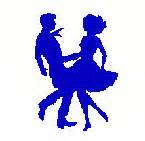 Claire Zimmerman201-291-8417 callers contactRichard Ball973-838-0312 classes contact9/1/2021Betsy GottaReturn to Dancing, come & celebrate with us!9/15/2021Karin Rabe & Greg Moore Music is in the air (DANGLE DANCE)10/6/2021Jonathan WeinerMad Hatter Day; wear your favorite hat10/20/2021Howard RichmanHawaiian Shirt Night11/3/2021MaryJane ClewellPretty in Pink11/17/2021Dana BraggWorld Peace Day; be kind to your fellow dancers12/1/2021Howard RichmanGet Ready for the Holidays; wear your favorite Holiday outfit12/15/2021Sandy CoreyOrange you glad we’re dancing